FitzgeraldTopic 5 Civil War – The SidesNorthSouthUnionConfederacyYankeesRebels (Johnny Rebs)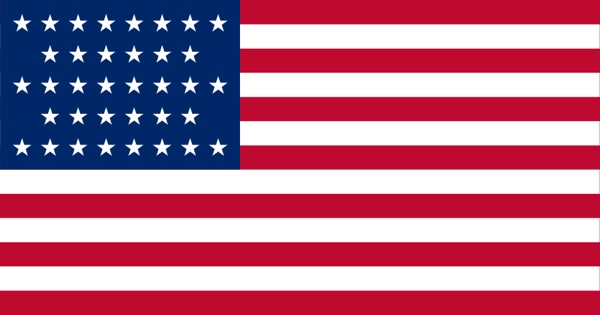 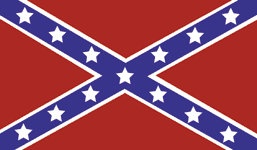 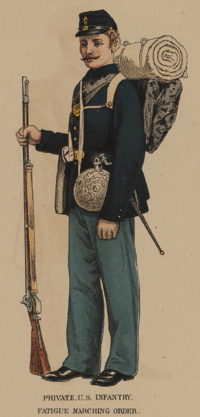 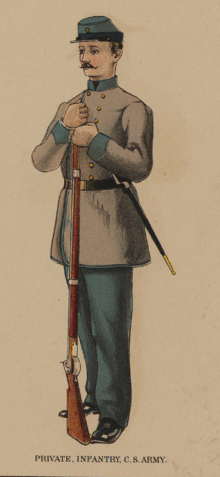 The BlueThe Gray